Volunteer Interest SurveyName___________________________  Best Phone Number__________________E-mail___________________________ Alternate phone number ______________Date   ___________________________Address________________________________________	________________________________________	________________________________________I would be interested in helping with: ___   Enrichment Activities___   Finance/Development ___   Inclusion of Children with Special Needs___   Inclusion of Children from Families with Limited English Skills ___   Inclusion of Rural Children___   Materials Development and Maintenance___   PowerPoint Development___   Publicity___   Research___   Special Events___   Summer Camps___  Web Development and Maintenance___   Videos and Digital Imaging___  OtherHow much time are you hoping to spend volunteering?  Are any particular days, times of day, or times of year especially good for you? Please describe any professional experience you have working with children. OVERWhat are your recent employment and/or volunteer activities?Do you have any computer skills?  If so, please describe.Do you have experience with video and digital editing? 									Tell us about any hobbies, interests, skills, or life experiences you bring to us.Besides contributing to the community, what do you hope to get out of the volunteering experience (examples: professional experience, community service requirements, meet people).Do you have any certifications such as CPR or lifesaving that might be helpful in a children’s program?Do you speak are you fluent in any languages other than English?Do you prefer to work independently, with others, or no preference?How did you hear about us?Thank you so much for your interest in volunteering with The Enrichment Alliance of Virginia.  Depending on the position you are interested you may be asked to provide references and/or complete background checks.Please return to The Enrichment Alliance of Virginia, P.O. Box 1423 Charlottesville, Va. 22902 or staff@enrichmentalliance.org.www.enrichmentalliance.org(434) 295-1002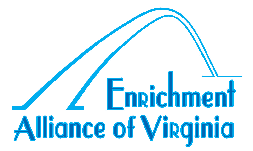 